                                                                                                                						              Women in Medicine and Science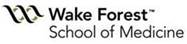 APPLICATION2021 Virtual Early Career Development Program for WomenEarly Career Development Program for Women (ECDPW) ApplicationThis form should be accompanied by all of the following: (1) a current CV (2) a letter addressing the specific questions indicated in the program application materials, and (3) a letter of support from your Department Chair/Section Chief.  Complete applications and all other material should be submitted to Heather Whitley, Program Manager, via email at hwhitley@wakehealth.edu by September 30, 2020.The letter of support from your Department Chair/Section Chief may be submitted after the deadline.This application is about your current career. Please complete it thoughtfully, and do not delegate the process.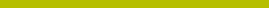 First Name:  	   Last Name:     Degree: Select your current academic rank (Note: Associate and Full Professors are not eligible for this Program): Instructor		 Assistant Professor			In what year were you appointed to this rank? (At current or prior institution) Name of Institution (Examples: WFBMC, Atrium, UNCG, etc.): Primary Academic Department (Examples: Internal Medicine, Anthropology, etc.): Approximately when will you apply for promotion? (Examples: next year, in three years) Please keep in mind that you apply in September of one year for promotion to take effect in July of the following year: Have you ever attended a multi-day professional development course or seminar? Yes	(please briefly describe the focus of the course/seminar)		 NoHow did you hear about this program? What is your involvement in WFBH Women in Medicine and Science to date? (Please, check all that apply.): Participated in mentoring program		  Served as a liaison Current or past committee member 		 Women’s Health Research Day or Women’s Leadership Conference Received award to attend AAMC conference	 I’m not yet involved, but would like to be. Attended WIMS workshop or seminar		 I am from another institution.Institutional Responsibilities: Using an FTE model in the table below, please describe your present institutional roles and responsibilities.  Enter “0” for any areas of responsibility that do not apply to your position. Please be clear and concise.  Which academic track are you on?  (The listing below is applicable to Wake Forest School of Medicine (WFSM) faculty appointments. If you are applying from outside WFSM, please include your track under other if it does not fit the categories listed. “Other” should not be used by WFSM faculty applicants.) Tenure Research Scholar (formerly Research Contingent) Educator Scholar (formerly Basic Science Educator; Educator Specialist) Clinician Scholar (formerly Clinician; Clinician Scientist; Clinician Educator) Clinician Expert (new track; service, reputation, scholarship) Unsure Other (please describe): I have reserved the dates of this Program on my calendar and am committed to attending all sessions. Yes	 NoArea of Responsibility% EffortDescription of EffortAdministrative %Clinical %Education %Research %Other %Total: %SessionDatePresenter TopicSession 11/13/2021Strength FindersSession 22/11/2021Managing Your Career and Imposter SyndromeSession 33/23/2021Giving & Receiving Feedback; Assertive Communication; Elevator Pitch; Running Effective MeetingsSession 4April (TBD)Conflict ManagementSession 5May (TBD)SWOT, Goal SettingSession 5May (TBD)Growth & Promotion; MentoringSession 66/1/2021Well Being; Work Life Balance; Burnout PreventionSession 66/1/2021Program Reflection; Round Table Discussion